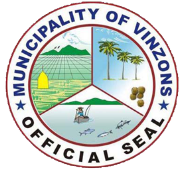 Republic of the PhilippinesProvince of Camarines NorteMUNICIPALITY OF VINZONShrmo_lguvinzons09202016@yahoo.com054-2125079HUMAN RESOURCE MANAGEMENT OFFICECANCELLATION OF LEAVE OF ABSENCES									_______________________										    	        DateMYLENE V. BISMONTE, LPTAdministrative Officer VHuman Resource Management OfficeLocal Government Unit of VinzonsVinzons, Camarines NorteSir/Madam:	May I request that my leave of absences scheduled on ____________________ be cancelled due to ___________________________________________.								Respectfully yours,								____________________________								               Name and SignatureNoted By:							Recommending approval:			_____________________________  MYLENE V. BISMONTE, LPT					                 Department HeadAdministrative Officer V/HRMO IIICertification as to recording in leave ledger:				           	 JOSEFA B. GUINTO				             Administrative Aide IV					Approved By:								ELEANOR F. SEGUNDO, MD.								           Municipal Mayor 